Publicado en España el 17/05/2024 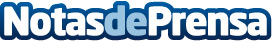 El ascenso de los jardines verticales artificiales en ambientes urbanos, por Vikenzo NatureEn los últimos años, ha surgido una tendencia notable en el mundo del diseño de interiores y la decoración: el uso de jardines verticales artificiales como elemento distintivo en tiendas, oficinas, restaurantes, cafeterías y centros comercialesDatos de contacto:VIKENZO NATUREVIKENZO NATURE - El ascenso de los jardines verticales artificiales en ambientes urbanos630 17 43 38Nota de prensa publicada en: https://www.notasdeprensa.es/el-ascenso-de-los-jardines-verticales Categorias: Nacional Jardín/Terraza Hogar Otros Servicios http://www.notasdeprensa.es